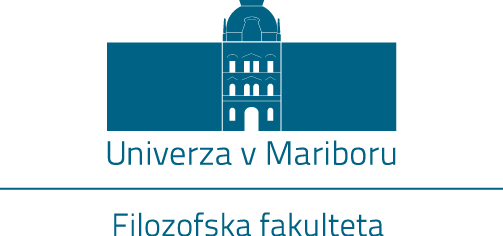 A Maribori Egyetem Bölcsészettudományi Kara Magyar Nyelv és Irodalom Tanszéke meghív minden kedves Érdeklődőt  A bulgáriai (magyar szakos) egyetemi képzés helyzete, kihívásai című előadásra2024. május 14-én, kedden, 16.00 órakor a Bölcsészettudományi Kar 2. 23-as előadójába. Vendégelőadónk dr. Lilyana Lesnichkova,a Szófiai Ohridi Szent Kelemen Egyetem Klasszikus és Modern Filológiai Kar egyetemi oktatója, a Hungarológiai Tanszék nyelvésze, és a Kar dékánhelyettese. Az előadást magyarul tartja.VÁRUNK MINDENKIT.